.VINE RIGHT WITH TOUCH, VINE TO LEFT WITH BRUSH½ TURN RIGHT JAZZ BOX, ¼ TURN RIGHT JAZZ BOXVINE RIGHT WITH TOUCH, ROLLING VINE LEFT WITH TOUCHRUMBA BOXREPEATRESTARTThere is a restart on wall 7 after the 16th countCarmen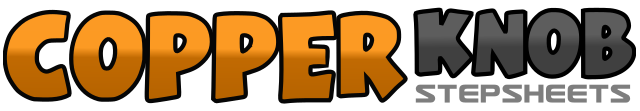 .......Count:32Wall:4Level:Intermediate straight rhythm.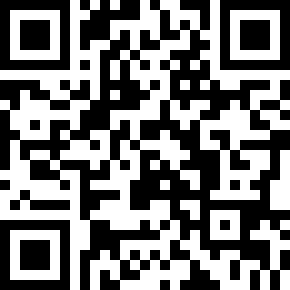 Choreographer:Geoff Langford (UK)Geoff Langford (UK)Geoff Langford (UK)Geoff Langford (UK)Geoff Langford (UK).Music:Carmen - Gene WatsonCarmen - Gene WatsonCarmen - Gene WatsonCarmen - Gene WatsonCarmen - Gene Watson........1-2Step right to right side, cross left behind right3-4Step right to right side, touch left beside right5-6Step left to left side, cross right behind left7-8Step left to left side, brush right beside left1-2Cross step right over left, step back left ¼ turn right3-4Step right ¼ turn to right, step left to left side5-6Cross step right over left, step left back ¼ turn right7-8Step right to right side, step left in place1-2Step right to right side, cross left behind right3-4Step right to right side, touch left beside right5-6Step left ¼ turn to left, ½ turn left step back right7-8¼ turn left step left to left side, touch right beside left1-2Step right to right side, close left beside right3-4Step forward on right hold with weight on right5-6Step left to left side, close right beside left7-8Step back on left, hold with weight on left